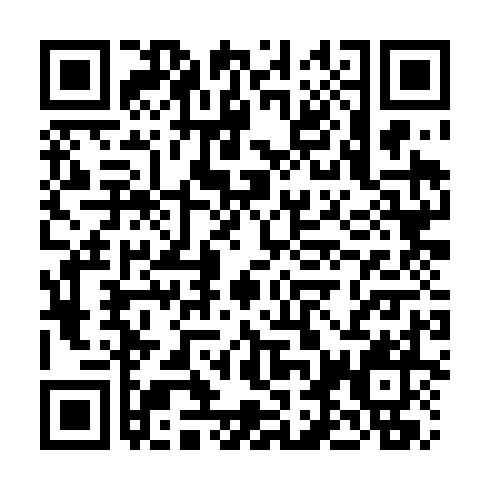 Prayer times for Roosevelt Roads Naval Station, Puerto RicoWed 1 May 2024 - Fri 31 May 2024High Latitude Method: NonePrayer Calculation Method: Muslim World LeagueAsar Calculation Method: ShafiPrayer times provided by https://www.salahtimes.comDateDayFajrSunriseDhuhrAsrMaghribIsha1Wed4:385:5512:193:346:447:562Thu4:385:5512:193:336:447:573Fri4:375:5412:193:336:457:574Sat4:365:5412:193:326:457:585Sun4:365:5312:193:326:457:586Mon4:355:5312:193:316:467:597Tue4:345:5212:193:316:467:598Wed4:345:5212:193:306:468:009Thu4:335:5112:193:306:478:0010Fri4:335:5112:193:296:478:0111Sat4:325:5012:193:296:478:0112Sun4:315:5012:193:296:488:0213Mon4:315:5012:193:306:488:0214Tue4:305:4912:193:316:488:0315Wed4:305:4912:193:316:498:0316Thu4:295:4912:193:326:498:0417Fri4:295:4812:193:326:508:0418Sat4:285:4812:193:336:508:0519Sun4:285:4812:193:346:508:0520Mon4:285:4812:193:346:518:0621Tue4:275:4712:193:356:518:0622Wed4:275:4712:193:356:518:0723Thu4:275:4712:193:366:528:0724Fri4:265:4712:193:376:528:0825Sat4:265:4712:193:376:538:0826Sun4:265:4612:203:386:538:0927Mon4:255:4612:203:386:538:0928Tue4:255:4612:203:396:548:1029Wed4:255:4612:203:396:548:1030Thu4:255:4612:203:406:548:1131Fri4:245:4612:203:406:558:11